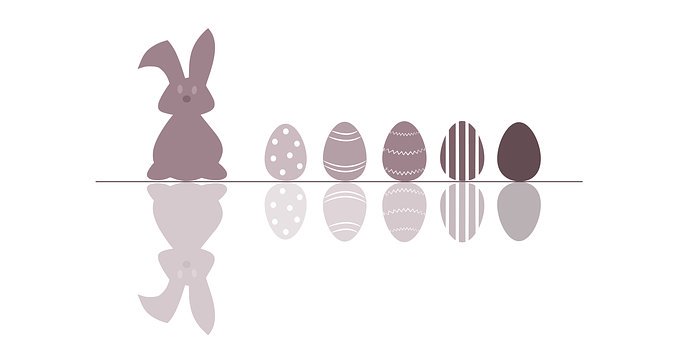                                                                                                               Załącznik nr 2 do Regulaminu Konkursu                                                                                                                                                                     na „Ekologiczne ozdoby Wielkanocne”Formularz zgłoszeniowyW Konkursie na „Ekologiczne ozdoby Wielkanocne”       dla   (osób indywidualnych)……………………………………………………………………………………………………………  Imię i Nazwisko, adres zamieszkania……………………………………………………………………………………………………………tel. kontaktowy                                                                                                      PodpisZAPOZNANO SIĘ Z REGULAMINEM POWIATOWEGO KONKURSU PN: „EKOLOGICZNE OZDOBY WIELKANOCNE”………………………………….                                                           ……………………………. Miejscowość, dnia                                                                                               Podpis ……………………………………………………………………………….Potwierdzenie złożenia zgłoszenia: (data, podpis przyjmującego)